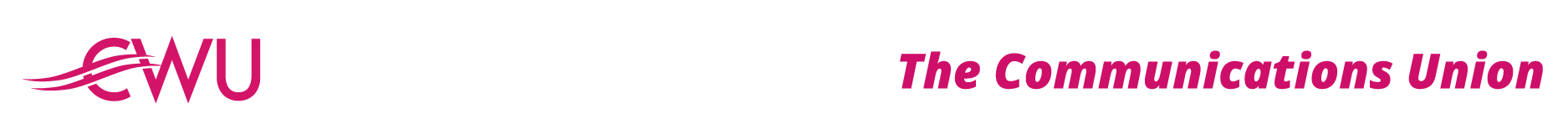 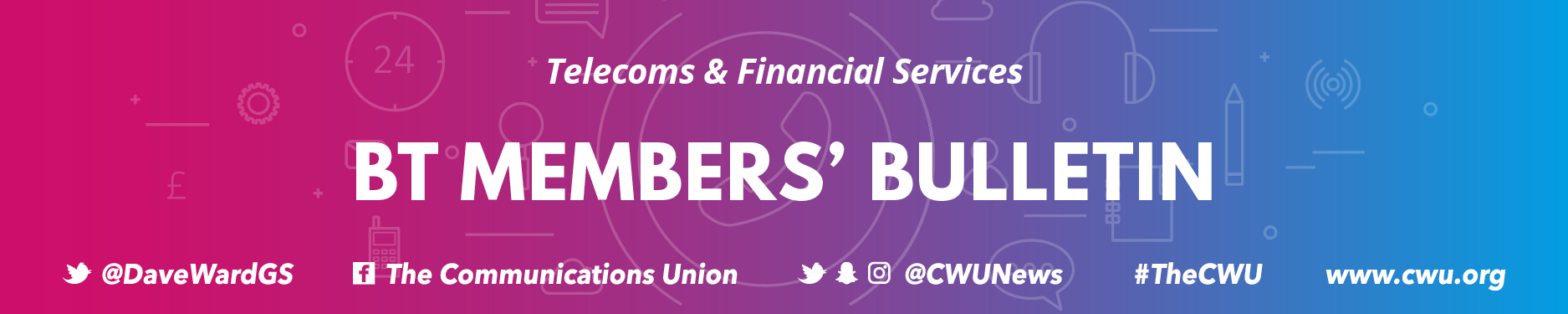 Issue No. 07| 09th April 2020TO ALL BRANCHES WITH BT MEMBERSDear ColleagueCOVID BT Bulletin No7 Updated FAQsUpdated Frequently Asked Questions (FAQs)Please find updated FAQs. The HR FAQs gives more detail on the carers for the vulnerable.Regards

Dave Jukes | Assistant Secretary 
Email djukes@cwu.org | Direct line 020 8971 7290Communication Workers Union, The communications unionHeadquarters 150 The Broadway | Wimbledon | SW19 1RXT 020 8971 7200 | F 02089717300 | www.cwu.org | @CWUNews
Please consider the environment before printing this email